USA Mobile Drug Testing of the Treasure Coast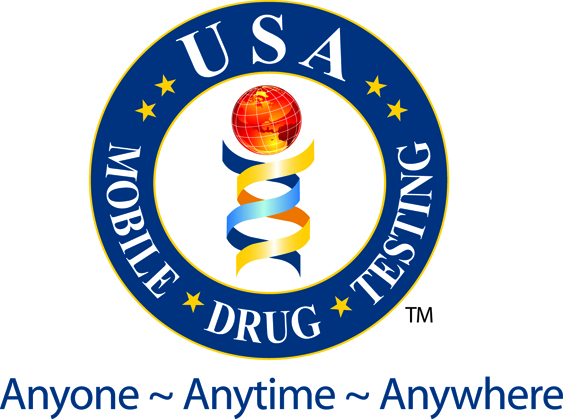 CREDIT CARD AUTHORIZATION FORM                                           M      M      Y       YCredit Card Billing Address:Revised 7-11-13InstructionsPlease complete this form by printing, legibly with a dark pen.Sign with the credit card holder’s signature on the line indicated.Include a photocopy of the front and back of the signed credit card.Fax this form and the photocopy of the signed credit card to our secure fax machine at 772-679-0122.Credit Card Type:VISAMasterCardDiscoverAmerican ExpressCredit Card Number:Security Number  (back):Expiration Date:StreetCityStateZipI, the undersigned, acknowledge that I am the authorized user of this credit card and I hereby authorize USAMDT to charge my credit card in the amount of:WRITE DOLLAR AMOUNT (Numbers)PRINT DOLLAR AMOUNT (Words)By signing this authorization I acknowledge that I have read and agreed to all of the above information and warrant all information provided is true and correct.Card Holder’s Printed NameCard Holder’s Signature                                                                                                                        Date